Занятие"Подготовка к МОДО» Работа по формированию математической грамотности с учащимися 3-х классовПредмет: МатематикаПредмет: МатематикаКГУ СОШ№24КГУ СОШ№24КГУ СОШ№24КГУ СОШ№24Дата: 19.01.2024Дата: 19.01.2024ФИО учителя: Абильдинова Маржан ТокбаевнаФИО учителя: Абильдинова Маржан ТокбаевнаФИО учителя: Абильдинова Маржан ТокбаевнаФИО учителя: Абильдинова Маржан ТокбаевнаТема занятия:Тема занятия:Работа по формированию математической грамотности. Периметр. Площадь.Работа по формированию математической грамотности. Периметр. Площадь.Работа по формированию математической грамотности. Периметр. Площадь.Работа по формированию математической грамотности. Периметр. Площадь.Цели обучения в соответствии с учебной программой:Цели обучения в соответствии с учебной программой:1.3.1.2 распознавать и называть геометрические фигуры (треугольник, квадрат, прямоугольник) и соотносить их с предметами окружающего мира;2.3.1.3 – применять формулы нахождения периметра Р= (а + b) ∙ 2, Р = а ∙ 4,Р = а +b +с;3.3.1.2 классифицировать геометрические фигуры;3.3.1.2 классифицировать геометрические фигуры
3.3.1.3 составлять и применять формулы нахождения площади прямоугольника S=a*b, квадрата S=a2, прямоугольного треугольника S=(ab):2 и объектов окружающего мира.1.3.1.2 распознавать и называть геометрические фигуры (треугольник, квадрат, прямоугольник) и соотносить их с предметами окружающего мира;2.3.1.3 – применять формулы нахождения периметра Р= (а + b) ∙ 2, Р = а ∙ 4,Р = а +b +с;3.3.1.2 классифицировать геометрические фигуры;3.3.1.2 классифицировать геометрические фигуры
3.3.1.3 составлять и применять формулы нахождения площади прямоугольника S=a*b, квадрата S=a2, прямоугольного треугольника S=(ab):2 и объектов окружающего мира.1.3.1.2 распознавать и называть геометрические фигуры (треугольник, квадрат, прямоугольник) и соотносить их с предметами окружающего мира;2.3.1.3 – применять формулы нахождения периметра Р= (а + b) ∙ 2, Р = а ∙ 4,Р = а +b +с;3.3.1.2 классифицировать геометрические фигуры;3.3.1.2 классифицировать геометрические фигуры
3.3.1.3 составлять и применять формулы нахождения площади прямоугольника S=a*b, квадрата S=a2, прямоугольного треугольника S=(ab):2 и объектов окружающего мира.1.3.1.2 распознавать и называть геометрические фигуры (треугольник, квадрат, прямоугольник) и соотносить их с предметами окружающего мира;2.3.1.3 – применять формулы нахождения периметра Р= (а + b) ∙ 2, Р = а ∙ 4,Р = а +b +с;3.3.1.2 классифицировать геометрические фигуры;3.3.1.2 классифицировать геометрические фигуры
3.3.1.3 составлять и применять формулы нахождения площади прямоугольника S=a*b, квадрата S=a2, прямоугольного треугольника S=(ab):2 и объектов окружающего мира.Цели занятия:Цели занятия:совершенствовать умение решать задачи на нахождение периметра и площади геометрических фигур через игровую деятельность, формировать математическую грамотность.совершенствовать умение решать задачи на нахождение периметра и площади геометрических фигур через игровую деятельность, формировать математическую грамотность.совершенствовать умение решать задачи на нахождение периметра и площади геометрических фигур через игровую деятельность, формировать математическую грамотность.совершенствовать умение решать задачи на нахождение периметра и площади геометрических фигур через игровую деятельность, формировать математическую грамотность.Ход занятия:Ход занятия:Ход занятия:Ход занятия:Ход занятия:Ход занятия:Этапы/ ВремяДействия педагогаДействия педагогаДействия ученикаОцениваниеРесурсы1.Начало занятия. 0-1 минСоздание положительного эмоционального настроя:Давайте, друзья, улыбнемся друг другу,Улыбки подарим гостям.Улыбнитесь друг другу, садитесь! - Руки?  - На месте!  - Ноги? - На месте! - Локти?- У края! - Спина?- Прямая!Создание положительного эмоционального настроя:Давайте, друзья, улыбнемся друг другу,Улыбки подарим гостям.Улыбнитесь друг другу, садитесь! - Руки?  - На месте!  - Ноги? - На месте! - Локти?- У края! - Спина?- Прямая!Учащиеся дарят гостям свое хорошее настроение (подарки сделанные своими руками)Приветствуют учителя. Организуют свое рабочее местоОценивание эмоционального состоянияЭмоц. настрой2. Середина занятия. 1. Работа с учащимися. Мозговой штурм. Ход работы: На доске прикреплены в хаотичном порядке геометрические  фигуры разных и цветов (квадрат, прямоугольник, прямоугольный треугольник). Учитель: Ребята, взгляните на доску, что вы видите на доске?Учитель: А на какие три группы мы можем разделить эти фигуры? Учитель: Молодцы! К доске выходят трое учащихся и распределяют фигуры на три группы.Учитель: Что мы знаем о этих фигурах и что мы можем у них вычислить?Тема занятия: Периметр. Площадь.Цель занятия: совершенствовать умение решать задачи на нахождение периметра и площади геометрических фигур через игровую деятельность, формировать математическую грамотность.2. Игра «Найди формулу»Задача:  повторение  формул периметра и площади геометрических фигурХод игры:К доске выходят по три учащихся (все по очереди), которые должны быстрее остальных найти формулу периметра и площади (квадрата, прямоугольника, треугольника) названную учителем и ударить хлопушкой по ней.3. Устное решение задач на нахождение периметра и площадиЦель:  умение решать математические задачи, использование математических символов и языка, а также развитие логического мышления, ловкости, сообразительности учащихся.Ход работы: каждому ученику раздается игровое поле на котором написаны числа. Учитель задает краткие задачи связанные с темой занятия. Учащиеся должны найти на игровом поле соответствуещее ответу число и поставить стакан.Задача 1 Найдите периметр квадрата, если сторона квадрата 8 см. Ответ: Периметр квадрата 32 см.
Задача 2 Найдите площадь квадрата, если сторона квадрата равна 4 см.Ответ: Площадь квадрата 16 см²Задача 3Найдите периметр прямоугольника, если его стороны равны 3 см и 4 см.Ответ: Периметр прямоугольника 14 см²Задача 4Длина прямоугольника 9 см, а ширина 3 см. Вычислите площадь.
Ответ: Площадь прямоугольника 27 см²Задача 5Найдите площадь квадрата, если сторона квадрата равна 3 см.Ответ: Площадь квадрата 9 см²4. ТестированиеУровень А1. Какую формулу вы используете для нахождения периметра и площади прямоугольника? А) P= a · 4                         А) S=(a · b) : 2          B) *P= (а + b) · 2              В)  S=a²                      C) P= a + b + c                  С)  *S=a · b                  D)  P= a : b                        D ) S=a : b                                                                                2б.2. Какую формулу вы используете для нахождения периметра и площади квадрата? А) *P= a · 4                 А) S=(a · b) : 2          B) P= (а + b) · 2           В)  *S=a²                      C) P= a + b + c             С) S=a · b                  D)  P= a : b                   D) S=a : b                                                                               2б. 3. Какую формулу вы используете для нахождения периметра и площади треугольника? А) P= a · 4                   А) * S=(a · b) : 2           B) P= (а + b) · 2           В)  S=a²                      C) *P= a + b + c           С) S=a · b                  D)  P= a : b                   D) S=a : b                                                                                2б.  Уровень В1. Дан прямоугольник со сторонами 8 см и 6 см. Чему равна его площадь? А) *48 см 2      В) 54 см 2     С) 40 см 2D) 63 см 2                                                                                                                                                             1б.2. Длина стороны квадрата равна  8 см. Чему равна его площадь?А) 48 см 2      В) *64 см 2     С) 72 см 2D) 81 см 2                                                                                                                                                            1б.Уровень CНайди и запиши недостающие данные в таблице.                   1 фигураА) b=6дм      В) b=9дм      С) *b=8дм      D) b=7дм                                                                 1б.2 фигураА) а=6дм      В) *а=7дм      С) а=9дм      D) а=8дм                                                                                          1б.Всего: 10 баллов.                                                                                   1. Работа с учащимися. Мозговой штурм. Ход работы: На доске прикреплены в хаотичном порядке геометрические  фигуры разных и цветов (квадрат, прямоугольник, прямоугольный треугольник). Учитель: Ребята, взгляните на доску, что вы видите на доске?Учитель: А на какие три группы мы можем разделить эти фигуры? Учитель: Молодцы! К доске выходят трое учащихся и распределяют фигуры на три группы.Учитель: Что мы знаем о этих фигурах и что мы можем у них вычислить?Тема занятия: Периметр. Площадь.Цель занятия: совершенствовать умение решать задачи на нахождение периметра и площади геометрических фигур через игровую деятельность, формировать математическую грамотность.2. Игра «Найди формулу»Задача:  повторение  формул периметра и площади геометрических фигурХод игры:К доске выходят по три учащихся (все по очереди), которые должны быстрее остальных найти формулу периметра и площади (квадрата, прямоугольника, треугольника) названную учителем и ударить хлопушкой по ней.3. Устное решение задач на нахождение периметра и площадиЦель:  умение решать математические задачи, использование математических символов и языка, а также развитие логического мышления, ловкости, сообразительности учащихся.Ход работы: каждому ученику раздается игровое поле на котором написаны числа. Учитель задает краткие задачи связанные с темой занятия. Учащиеся должны найти на игровом поле соответствуещее ответу число и поставить стакан.Задача 1 Найдите периметр квадрата, если сторона квадрата 8 см. Ответ: Периметр квадрата 32 см.
Задача 2 Найдите площадь квадрата, если сторона квадрата равна 4 см.Ответ: Площадь квадрата 16 см²Задача 3Найдите периметр прямоугольника, если его стороны равны 3 см и 4 см.Ответ: Периметр прямоугольника 14 см²Задача 4Длина прямоугольника 9 см, а ширина 3 см. Вычислите площадь.
Ответ: Площадь прямоугольника 27 см²Задача 5Найдите площадь квадрата, если сторона квадрата равна 3 см.Ответ: Площадь квадрата 9 см²4. ТестированиеУровень А1. Какую формулу вы используете для нахождения периметра и площади прямоугольника? А) P= a · 4                         А) S=(a · b) : 2          B) *P= (а + b) · 2              В)  S=a²                      C) P= a + b + c                  С)  *S=a · b                  D)  P= a : b                        D ) S=a : b                                                                                2б.2. Какую формулу вы используете для нахождения периметра и площади квадрата? А) *P= a · 4                 А) S=(a · b) : 2          B) P= (а + b) · 2           В)  *S=a²                      C) P= a + b + c             С) S=a · b                  D)  P= a : b                   D) S=a : b                                                                               2б. 3. Какую формулу вы используете для нахождения периметра и площади треугольника? А) P= a · 4                   А) * S=(a · b) : 2           B) P= (а + b) · 2           В)  S=a²                      C) *P= a + b + c           С) S=a · b                  D)  P= a : b                   D) S=a : b                                                                                2б.  Уровень В1. Дан прямоугольник со сторонами 8 см и 6 см. Чему равна его площадь? А) *48 см 2      В) 54 см 2     С) 40 см 2D) 63 см 2                                                                                                                                                             1б.2. Длина стороны квадрата равна  8 см. Чему равна его площадь?А) 48 см 2      В) *64 см 2     С) 72 см 2D) 81 см 2                                                                                                                                                            1б.Уровень CНайди и запиши недостающие данные в таблице.                   1 фигураА) b=6дм      В) b=9дм      С) *b=8дм      D) b=7дм                                                                 1б.2 фигураА) а=6дм      В) *а=7дм      С) а=9дм      D) а=8дм                                                                                          1б.Всего: 10 баллов.                                                                                   Формулируют тему занятия, определяют цельпредполагаемые  ответы детей: (фигуры)(Квадраты, прямоугольники, прямоугольные треугольники)предполагаемые  ответы детей: ( у квадрата все стороны равны, у прямоугольника параллельные стороны равны и т.д.)(Периметр, площадь)Учащиеся выполняют задания под руководством учителя. Указывают ответы на игровом полеОценивают по ключуГеометрические фигуры ипредметы магнитные карточки, хлопушкиИгровое поле, пластмасовые стаканыИндивидуальные задания3. Конец занятия. Подведение итогов занятия. Учащиеся прикрепляют набранные баллы соответсвующей фигуре.Критерии оценивания тестирования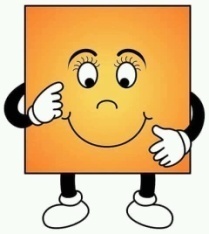 «2» - 1,2,3 балла         «3» - 4,5,6 балла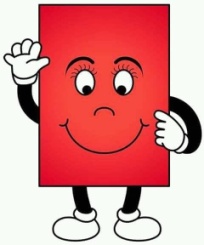 «4» - 7,8 балла                «5» - 9,10 балла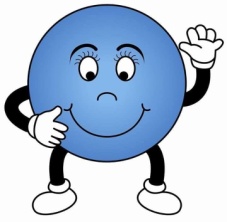 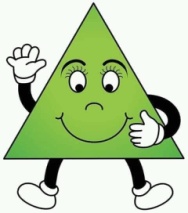 Подведение итогов занятия. Учащиеся прикрепляют набранные баллы соответсвующей фигуре.Критерии оценивания тестирования«2» - 1,2,3 балла         «3» - 4,5,6 балла«4» - 7,8 балла                «5» - 9,10 баллаОценивают свои знания на уроке Картинки фигур, критерии оценивания, стикерыКлючиКлючиКлючиКлючиКлючиКлючиКлючиУровень АУровень АУровень АУровень ВУровень ВУровень СУровень С123121 фигура2 фигураВ,СА,ВС,ААВСВ